Godzina wychowawcza              kl.4                                           03.06.2020r.Temat: Dzień Dziecka.Międzynarodowy Dzień Dziecka (MDD) – dzień ustanowiony w 1954 przez Zgromadzenie Ogólne Organizacji Narodów Zjednoczonych (ONZ) dla upowszechniania ideałów i celów dotyczących praw dziecka zawartych w Karcie Narodów Zjednoczonych (1945) i w Polsce MDD obchodzony jest 1 czerwca.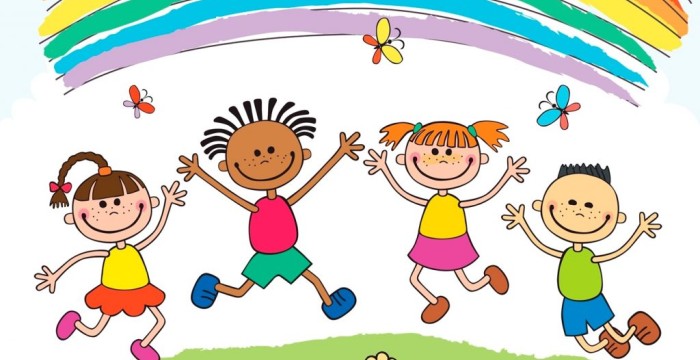 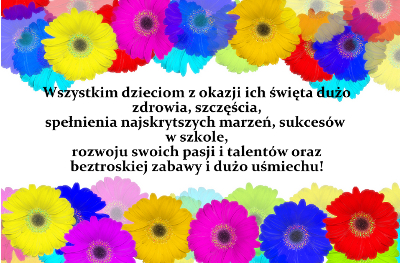 